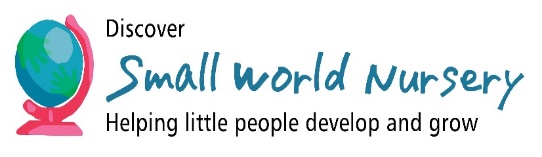 Spring Menu - Week 1Early weaners- As babies become used to flavours and textures, they will progress to more complex dishes. Finger foods like soft vegetables and bread are given in addition. Your key person will love to hear how weaning is going at home so we can work together.Spring Menu - Week 1Early weaners- As babies become used to flavours and textures, they will progress to more complex dishes. Finger foods like soft vegetables and bread are given in addition. Your key person will love to hear how weaning is going at home so we can work together.Spring Menu - Week 1Early weaners- As babies become used to flavours and textures, they will progress to more complex dishes. Finger foods like soft vegetables and bread are given in addition. Your key person will love to hear how weaning is going at home so we can work together.Spring Menu - Week 1Early weaners- As babies become used to flavours and textures, they will progress to more complex dishes. Finger foods like soft vegetables and bread are given in addition. Your key person will love to hear how weaning is going at home so we can work together.Spring Menu - Week 1Early weaners- As babies become used to flavours and textures, they will progress to more complex dishes. Finger foods like soft vegetables and bread are given in addition. Your key person will love to hear how weaning is going at home so we can work together.Spring Menu - Week 1Early weaners- As babies become used to flavours and textures, they will progress to more complex dishes. Finger foods like soft vegetables and bread are given in addition. Your key person will love to hear how weaning is going at home so we can work together.Breakfast8am-8.45amBreakfast8am-8.45amLunch12 noonLunch12 noonLunch12 noonLunch12 noonLunch12 noonLunch12 noonTeatime4.15pmTeatime4.15pmMondayA Selection of breakfast cerealsAllergens; G, M(Soya & Rice milk is available)ToastAllergens: G, M(Wheat free and dairy free options can be available)DrinksMilk, Water & Diluted Fruit JuiceA Selection of breakfast cerealsAllergens; G, M(Soya & Rice milk is available)ToastAllergens: G, M(Wheat free and dairy free options can be available)DrinksMilk, Water & Diluted Fruit JuicePasta Primevera served with garlic breadAllergens: G, MFresh FruitAllergens: None Pasta Primevera served with garlic breadAllergens: G, MFresh FruitAllergens: None Pasta Primevera served with garlic breadAllergens: G, MFresh FruitAllergens: None Pasta Primevera served with garlic breadAllergens: G, MFresh FruitAllergens: None Pasta Primevera served with garlic breadAllergens: G, MFresh FruitAllergens: None Pasta Primevera served with garlic breadAllergens: G, MFresh FruitAllergens: None Sandwiches served with a selection of fillings. Carrot & Cucumber Allergens: G, FYoghurtAllergens: MSandwiches served with a selection of fillings. Carrot & Cucumber Allergens: G, FYoghurtAllergens: MTuesdayA Selection of breakfast cerealsAllergens; G, M(Soya & Rice milk is available)ToastAllergens: G, M(Wheat free and dairy free options can be available)DrinksMilk, Water & Diluted Fruit JuiceA Selection of breakfast cerealsAllergens; G, M(Soya & Rice milk is available)ToastAllergens: G, M(Wheat free and dairy free options can be available)DrinksMilk, Water & Diluted Fruit JuiceRoast Gammon in a Parsley Sauce with  Roast Potatoes and spring greensAllergens: G, MAngel DelightAllergens: MRoast Gammon in a Parsley Sauce with  Roast Potatoes and spring greensAllergens: G, MAngel DelightAllergens: MRoast Gammon in a Parsley Sauce with  Roast Potatoes and spring greensAllergens: G, MAngel DelightAllergens: MRoast Gammon in a Parsley Sauce with  Roast Potatoes and spring greensAllergens: G, MAngel DelightAllergens: MRoasted Cauliflower in a Parsley Sauce served with roast potatoes and spring greensAllergens:Angel DelightAllergens: MRoasted Cauliflower in a Parsley Sauce served with roast potatoes and spring greensAllergens:Angel DelightAllergens: MParsnip Soup with Crusty Bread Allergens: GFresh FruitAllergens: NoneParsnip Soup with Crusty Bread Allergens: GFresh FruitAllergens: NoneWednesdayA Selection of breakfast cerealsAllergens; G, M(Soya & Rice milk is available)ToastAllergens: G, M(Wheat free and dairy free options can be available)DrinksMilk, Water & Diluted Fruit JuiceA Selection of breakfast cerealsAllergens; G, M(Soya & Rice milk is available)ToastAllergens: G, M(Wheat free and dairy free options can be available)DrinksMilk, Water & Diluted Fruit JuiceChicken & Vegetable Pie with new potatoes & vegetablesAllergens: GPeach FoolAllergens: MChicken & Vegetable Pie with new potatoes & vegetablesAllergens: GPeach FoolAllergens: MChicken & Vegetable Pie with new potatoes & vegetablesAllergens: GPeach FoolAllergens: MChicken & Vegetable Pie with new potatoes & vegetablesAllergens: GPeach FoolAllergens: MLentil & Vegetable pie served with new potatoes & vegetablesAllergens: GPeach FoolAllergens:Lentil & Vegetable pie served with new potatoes & vegetablesAllergens: GPeach FoolAllergens:Crackers with a selection of toppings served with cherry tomatoesAllergens: MFresh FruitAllergens: NoneCrackers with a selection of toppings served with cherry tomatoesAllergens: MFresh FruitAllergens: NoneThursdayA Selection of breakfast cerealsAllergens; G, M(Soya & Rice milk is available)ToastAllergens: G, M(Wheat free and dairy free options can be available)DrinksMilk, Water & Diluted Fruit JuiceA Selection of breakfast cerealsAllergens; G, M(Soya & Rice milk is available)ToastAllergens: G, M(Wheat free and dairy free options can be available)DrinksMilk, Water & Diluted Fruit Juice Spaghetti Bolognese served with garlic breadAllergens: G, MBananas & CustardAllergens: M Spaghetti Bolognese served with garlic breadAllergens: G, MBananas & CustardAllergens: M Spaghetti Bolognese served with garlic breadAllergens: G, MBananas & CustardAllergens: M Spaghetti Bolognese served with garlic breadAllergens: G, MBananas & CustardAllergens: MVegetarian Spaghetti Bolognese served with garlic breadAllergens: G, MBananas & CustardAllergens: MVegetarian Spaghetti Bolognese served with garlic breadAllergens: G, MBananas & CustardAllergens: MJacket Potatoes served with a selection of toppingsAllergens: MFresh FruitAllergens: NoneJacket Potatoes served with a selection of toppingsAllergens: MFresh FruitAllergens: NoneFridayA Selection of breakfast cerealsAllergens; G, M(Soya & Rice milk is available)ToastAllergens: G, M(Wheat free and dairy free options can be available)DrinksMilk, Water & Diluted Fruit JuiceA Selection of breakfast cerealsAllergens; G, M(Soya & Rice milk is available)ToastAllergens: G, M(Wheat free and dairy free options can be available)DrinksMilk, Water & Diluted Fruit JuiceSweet & Sour Chicken & Vegetables served with riceAllergens: G, MFresh FruitAllergens: NoneSweet & Sour Chicken & Vegetables served with riceAllergens: G, MFresh FruitAllergens: NoneSweet & Sour Chicken & Vegetables served with riceAllergens: G, MFresh FruitAllergens: NoneSweet & Sour Chicken & Vegetables served with riceAllergens: G, MFresh FruitAllergens: NoneSweet & Sour Vegetables served with riceAllergens: G, M
Fresh FruitAllergens: NoneSweet & Sour Vegetables served with riceAllergens: G, M
Fresh FruitAllergens: NoneMuffins served with a section on toppings, cucumber & Carrot Allergens: G, MFresh FruitAllergens: NoneMuffins served with a section on toppings, cucumber & Carrot Allergens: G, MFresh FruitAllergens: NoneSnacks - A selection of fresh fruit, breadstick, rice cake or cracker and cheese cubes or cheese spread served with milk or water to drinkSnacks - A selection of fresh fruit, breadstick, rice cake or cracker and cheese cubes or cheese spread served with milk or water to drinkSnacks - A selection of fresh fruit, breadstick, rice cake or cracker and cheese cubes or cheese spread served with milk or water to drinkSnacks - A selection of fresh fruit, breadstick, rice cake or cracker and cheese cubes or cheese spread served with milk or water to drinkSnacks - A selection of fresh fruit, breadstick, rice cake or cracker and cheese cubes or cheese spread served with milk or water to drinkSnacks - A selection of fresh fruit, breadstick, rice cake or cracker and cheese cubes or cheese spread served with milk or water to drinkSnacks - A selection of fresh fruit, breadstick, rice cake or cracker and cheese cubes or cheese spread served with milk or water to drinkSnacks - A selection of fresh fruit, breadstick, rice cake or cracker and cheese cubes or cheese spread served with milk or water to drinkSnacks - A selection of fresh fruit, breadstick, rice cake or cracker and cheese cubes or cheese spread served with milk or water to drinkSnacks - A selection of fresh fruit, breadstick, rice cake or cracker and cheese cubes or cheese spread served with milk or water to drinkSnacks - A selection of fresh fruit, breadstick, rice cake or cracker and cheese cubes or cheese spread served with milk or water to drinkAllergen Codes - G - Cereals containing gluten, namely: wheat Cr- Crustaceans E – Eggs, F- Fish, P- Peanuts, S - Soybeans, M – Milk, N- Nuts; C - Celery (including celeriac), Mu – Mustard, SS – Sesame, SD - Sulphur dioxide/sulphites, L- Lupin , Mo - MolluscsAllergen Codes - G - Cereals containing gluten, namely: wheat Cr- Crustaceans E – Eggs, F- Fish, P- Peanuts, S - Soybeans, M – Milk, N- Nuts; C - Celery (including celeriac), Mu – Mustard, SS – Sesame, SD - Sulphur dioxide/sulphites, L- Lupin , Mo - MolluscsAllergen Codes - G - Cereals containing gluten, namely: wheat Cr- Crustaceans E – Eggs, F- Fish, P- Peanuts, S - Soybeans, M – Milk, N- Nuts; C - Celery (including celeriac), Mu – Mustard, SS – Sesame, SD - Sulphur dioxide/sulphites, L- Lupin , Mo - MolluscsAllergen Codes - G - Cereals containing gluten, namely: wheat Cr- Crustaceans E – Eggs, F- Fish, P- Peanuts, S - Soybeans, M – Milk, N- Nuts; C - Celery (including celeriac), Mu – Mustard, SS – Sesame, SD - Sulphur dioxide/sulphites, L- Lupin , Mo - MolluscsAllergen Codes - G - Cereals containing gluten, namely: wheat Cr- Crustaceans E – Eggs, F- Fish, P- Peanuts, S - Soybeans, M – Milk, N- Nuts; C - Celery (including celeriac), Mu – Mustard, SS – Sesame, SD - Sulphur dioxide/sulphites, L- Lupin , Mo - MolluscsAllergen Codes - G - Cereals containing gluten, namely: wheat Cr- Crustaceans E – Eggs, F- Fish, P- Peanuts, S - Soybeans, M – Milk, N- Nuts; C - Celery (including celeriac), Mu – Mustard, SS – Sesame, SD - Sulphur dioxide/sulphites, L- Lupin , Mo - MolluscsAllergen Codes - G - Cereals containing gluten, namely: wheat Cr- Crustaceans E – Eggs, F- Fish, P- Peanuts, S - Soybeans, M – Milk, N- Nuts; C - Celery (including celeriac), Mu – Mustard, SS – Sesame, SD - Sulphur dioxide/sulphites, L- Lupin , Mo - MolluscsAllergen Codes - G - Cereals containing gluten, namely: wheat Cr- Crustaceans E – Eggs, F- Fish, P- Peanuts, S - Soybeans, M – Milk, N- Nuts; C - Celery (including celeriac), Mu – Mustard, SS – Sesame, SD - Sulphur dioxide/sulphites, L- Lupin , Mo - MolluscsAllergen Codes - G - Cereals containing gluten, namely: wheat Cr- Crustaceans E – Eggs, F- Fish, P- Peanuts, S - Soybeans, M – Milk, N- Nuts; C - Celery (including celeriac), Mu – Mustard, SS – Sesame, SD - Sulphur dioxide/sulphites, L- Lupin , Mo - MolluscsAllergen Codes - G - Cereals containing gluten, namely: wheat Cr- Crustaceans E – Eggs, F- Fish, P- Peanuts, S - Soybeans, M – Milk, N- Nuts; C - Celery (including celeriac), Mu – Mustard, SS – Sesame, SD - Sulphur dioxide/sulphites, L- Lupin , Mo - MolluscsAllergen Codes - G - Cereals containing gluten, namely: wheat Cr- Crustaceans E – Eggs, F- Fish, P- Peanuts, S - Soybeans, M – Milk, N- Nuts; C - Celery (including celeriac), Mu – Mustard, SS – Sesame, SD - Sulphur dioxide/sulphites, L- Lupin , Mo - MolluscsSpringHere are some seasonal ingredients that are popular in this season.SpringHere are some seasonal ingredients that are popular in this season.SpringHere are some seasonal ingredients that are popular in this season.SpringHere are some seasonal ingredients that are popular in this season.SpringHere are some seasonal ingredients that are popular in this season.SpringHere are some seasonal ingredients that are popular in this season.SpringHere are some seasonal ingredients that are popular in this season.SpringHere are some seasonal ingredients that are popular in this season.SpringHere are some seasonal ingredients that are popular in this season.SpringHere are some seasonal ingredients that are popular in this season.SpringHere are some seasonal ingredients that are popular in this season.AppleBananaGrapefruitOrangesPearPomegranateRhubarbAppleBananaGrapefruitOrangesPearPomegranateRhubarbPeppersSpring OnionsPeppersSpring OnionsBrussel SproutsCabbageCauliflowerCeleriacCeleryKaleLeeksBrussel SproutsCabbageCauliflowerCeleriacCeleryKaleLeeksOnionParsnipsSpinachSpring GreensSwedeSweet PotatoOnionParsnipsSpinachSpring GreensSwedeSweet PotatoChickenLambChickenLambCodSpring Menu - Week 2Early weaners- As babies become used to flavours and textures, they will progress to more complex dishes. Finger foods like soft vegetables and bread are given in addition. Your key person will love to hear how weaning is going at home so we can work together.Spring Menu - Week 2Early weaners- As babies become used to flavours and textures, they will progress to more complex dishes. Finger foods like soft vegetables and bread are given in addition. Your key person will love to hear how weaning is going at home so we can work together.Spring Menu - Week 2Early weaners- As babies become used to flavours and textures, they will progress to more complex dishes. Finger foods like soft vegetables and bread are given in addition. Your key person will love to hear how weaning is going at home so we can work together.Spring Menu - Week 2Early weaners- As babies become used to flavours and textures, they will progress to more complex dishes. Finger foods like soft vegetables and bread are given in addition. Your key person will love to hear how weaning is going at home so we can work together.Spring Menu - Week 2Early weaners- As babies become used to flavours and textures, they will progress to more complex dishes. Finger foods like soft vegetables and bread are given in addition. Your key person will love to hear how weaning is going at home so we can work together.Spring Menu - Week 2Early weaners- As babies become used to flavours and textures, they will progress to more complex dishes. Finger foods like soft vegetables and bread are given in addition. Your key person will love to hear how weaning is going at home so we can work together.Breakfast8am-8.45amBreakfast8am-8.45amLunch12 noonLunch12 noonLunch12 noonLunch12 noonLunch12 noonLunch12 noonTeatime4.15pmTeatime4.15pmMondayA Selection of breakfast cerealsAllergens; G, M(Soya & Rice milk is available)ToastAllergens: G, M(Wheat free and dairy free options can be available)DrinksMilk, Water & Diluted Fruit JuiceA Selection of breakfast cerealsAllergens; G, M(Soya & Rice milk is available)ToastAllergens: G, M(Wheat free and dairy free options can be available)DrinksMilk, Water & Diluted Fruit JuiceRoast Chicken, Roast Potatoes & VegetablesAllergens: GAngel DelightAllergens: MRoast Chicken, Roast Potatoes & VegetablesAllergens: GAngel DelightAllergens: MRoast Chicken, Roast Potatoes & VegetablesAllergens: GAngel DelightAllergens: MRoast Chicken, Roast Potatoes & VegetablesAllergens: GAngel DelightAllergens: MQuorn Fillet, Roast Potatoes & VegetablesAllergens: GAngel DelightAllergens: MQuorn Fillet, Roast Potatoes & VegetablesAllergens: GAngel DelightAllergens: MJacket Potatoes served with a selection of toppingsAllergens: MFresh Fruit Jacket Potatoes served with a selection of toppingsAllergens: MFresh Fruit TuesdayA Selection of breakfast cerealsAllergens; G, M(Soya & Rice milk is available)ToastAllergens: G, M(Wheat free and dairy free options can be available)DrinksMilk, Water & Diluted Fruit JuiceA Selection of breakfast cerealsAllergens; G, M(Soya & Rice milk is available)ToastAllergens: G, M(Wheat free and dairy free options can be available)DrinksMilk, Water & Diluted Fruit JuiceBeef Lasagne Served with green beansAllergens: G, MStewed Apples & CustardAllergens: MBeef Lasagne Served with green beansAllergens: G, MStewed Apples & CustardAllergens: MBeef Lasagne Served with green beansAllergens: G, MStewed Apples & CustardAllergens: MBeef Lasagne Served with green beansAllergens: G, MStewed Apples & CustardAllergens: MVegetarian Lasagne served with green beansAllergens: G, MStewed Apples & CustardAllergens: MVegetarian Lasagne served with green beansAllergens: G, MStewed Apples & CustardAllergens: MSandwiches served with a selection of fillings. Carrot & Cucumber batonsAllergens: G, FYoghurtAllergens: M Sandwiches served with a selection of fillings. Carrot & Cucumber batonsAllergens: G, FYoghurtAllergens: M WednesdayA Selection of breakfast cerealsAllergens; G, M(Soya & Rice milk is available)ToastAllergens: G, M(Wheat free and dairy free options can be available)DrinksMilk, Water & Diluted Fruit JuiceA Selection of breakfast cerealsAllergens; G, M(Soya & Rice milk is available)ToastAllergens: G, M(Wheat free and dairy free options can be available)DrinksMilk, Water & Diluted Fruit JuiceLamb & Vegetable Biryani served with Naan BreadAllergens: GFresh FruitLamb & Vegetable Biryani served with Naan BreadAllergens: GFresh FruitLamb & Vegetable Biryani served with Naan BreadAllergens: GFresh FruitLamb & Vegetable Biryani served with Naan BreadAllergens: GFresh FruitLentil & Vegetable Biryani served with Naan breadAllergens: GFresh FruitLentil & Vegetable Biryani served with Naan breadAllergens: GFresh FruitLeek & Potato Soup with Crusty Bread Allergens: MFresh FruitLeek & Potato Soup with Crusty Bread Allergens: MFresh FruitThursdayA Selection of breakfast cerealsAllergens; G, M(Soya & Rice milk is available)ToastAllergens: G, M(Wheat free and dairy free options can be available)DrinksMilk, Water & Diluted Fruit JuiceA Selection of breakfast cerealsAllergens; G, M(Soya & Rice milk is available)ToastAllergens: G, M(Wheat free and dairy free options can be available)DrinksMilk, Water & Diluted Fruit JuiceMixed Bean Hotpot served with Allergens:Eves Pudding & Cream
Allergens: G, MMixed Bean Hotpot served with Allergens:Eves Pudding & Cream
Allergens: G, MMixed Bean Hotpot served with Allergens:Eves Pudding & Cream
Allergens: G, MMixed Bean Hotpot served with Allergens:Eves Pudding & Cream
Allergens: G, MMixed Bean Hotpot served with Allergens:Eves Pudding & Cream
Allergens: G, MMixed Bean Hotpot served with Allergens:Eves Pudding & Cream
Allergens: G, MCrackers with a selection of toppings served with cherry tomatoesAllergens: MFresh FruitCrackers with a selection of toppings served with cherry tomatoesAllergens: MFresh FruitFridayA Selection of breakfast cerealsAllergens; G, M(Soya & Rice milk is available)ToastAllergens: G, M(Wheat free and dairy free options can be available)DrinksMilk, Water & Diluted Fruit JuiceA Selection of breakfast cerealsAllergens; G, M(Soya & Rice milk is available)ToastAllergens: G, M(Wheat free and dairy free options can be available)DrinksMilk, Water & Diluted Fruit JuiceSteamed fish with vegetables in a tomato sauce served with cous cousAllergens: F, G YoghurtAllergens: MSteamed fish with vegetables in a tomato sauce served with cous cousAllergens: F, G YoghurtAllergens: MSteamed fish with vegetables in a tomato sauce served with cous cousAllergens: F, G YoghurtAllergens: MSteamed fish with vegetables in a tomato sauce served with cous cousAllergens: F, G YoghurtAllergens: MSteamed Vegetables in a tomato sauce served with cous cousAllergens: G
Yoghurt
Allergens: MSteamed Vegetables in a tomato sauce served with cous cousAllergens: G
Yoghurt
Allergens: MMuffins served with a section on toppings, cucumber & Carrot batonsAllergens: G, MFresh FruitMuffins served with a section on toppings, cucumber & Carrot batonsAllergens: G, MFresh FruitSnacksA selection of fresh fruit, breadstick, rice cake or cracker and cheese cubes or cheese spread served with milk or water to drinkSnacksA selection of fresh fruit, breadstick, rice cake or cracker and cheese cubes or cheese spread served with milk or water to drinkSnacksA selection of fresh fruit, breadstick, rice cake or cracker and cheese cubes or cheese spread served with milk or water to drinkSnacksA selection of fresh fruit, breadstick, rice cake or cracker and cheese cubes or cheese spread served with milk or water to drinkSnacksA selection of fresh fruit, breadstick, rice cake or cracker and cheese cubes or cheese spread served with milk or water to drinkSnacksA selection of fresh fruit, breadstick, rice cake or cracker and cheese cubes or cheese spread served with milk or water to drinkSnacksA selection of fresh fruit, breadstick, rice cake or cracker and cheese cubes or cheese spread served with milk or water to drinkSnacksA selection of fresh fruit, breadstick, rice cake or cracker and cheese cubes or cheese spread served with milk or water to drinkSnacksA selection of fresh fruit, breadstick, rice cake or cracker and cheese cubes or cheese spread served with milk or water to drinkSnacksA selection of fresh fruit, breadstick, rice cake or cracker and cheese cubes or cheese spread served with milk or water to drinkSnacksA selection of fresh fruit, breadstick, rice cake or cracker and cheese cubes or cheese spread served with milk or water to drinkAllergen Codes - G - Cereals containing gluten, namely: wheat Cr- Crustaceans E – Eggs, F- Fish, P- Peanuts, S - Soybeans, M – Milk, N- Nuts; C - Celery (including celeriac), Mu – Mustard, SS – Sesame, SD - Sulphur dioxide/sulphites, L- Lupin , Mo - MolluscsAllergen Codes - G - Cereals containing gluten, namely: wheat Cr- Crustaceans E – Eggs, F- Fish, P- Peanuts, S - Soybeans, M – Milk, N- Nuts; C - Celery (including celeriac), Mu – Mustard, SS – Sesame, SD - Sulphur dioxide/sulphites, L- Lupin , Mo - MolluscsAllergen Codes - G - Cereals containing gluten, namely: wheat Cr- Crustaceans E – Eggs, F- Fish, P- Peanuts, S - Soybeans, M – Milk, N- Nuts; C - Celery (including celeriac), Mu – Mustard, SS – Sesame, SD - Sulphur dioxide/sulphites, L- Lupin , Mo - MolluscsAllergen Codes - G - Cereals containing gluten, namely: wheat Cr- Crustaceans E – Eggs, F- Fish, P- Peanuts, S - Soybeans, M – Milk, N- Nuts; C - Celery (including celeriac), Mu – Mustard, SS – Sesame, SD - Sulphur dioxide/sulphites, L- Lupin , Mo - MolluscsAllergen Codes - G - Cereals containing gluten, namely: wheat Cr- Crustaceans E – Eggs, F- Fish, P- Peanuts, S - Soybeans, M – Milk, N- Nuts; C - Celery (including celeriac), Mu – Mustard, SS – Sesame, SD - Sulphur dioxide/sulphites, L- Lupin , Mo - MolluscsAllergen Codes - G - Cereals containing gluten, namely: wheat Cr- Crustaceans E – Eggs, F- Fish, P- Peanuts, S - Soybeans, M – Milk, N- Nuts; C - Celery (including celeriac), Mu – Mustard, SS – Sesame, SD - Sulphur dioxide/sulphites, L- Lupin , Mo - MolluscsAllergen Codes - G - Cereals containing gluten, namely: wheat Cr- Crustaceans E – Eggs, F- Fish, P- Peanuts, S - Soybeans, M – Milk, N- Nuts; C - Celery (including celeriac), Mu – Mustard, SS – Sesame, SD - Sulphur dioxide/sulphites, L- Lupin , Mo - MolluscsAllergen Codes - G - Cereals containing gluten, namely: wheat Cr- Crustaceans E – Eggs, F- Fish, P- Peanuts, S - Soybeans, M – Milk, N- Nuts; C - Celery (including celeriac), Mu – Mustard, SS – Sesame, SD - Sulphur dioxide/sulphites, L- Lupin , Mo - MolluscsAllergen Codes - G - Cereals containing gluten, namely: wheat Cr- Crustaceans E – Eggs, F- Fish, P- Peanuts, S - Soybeans, M – Milk, N- Nuts; C - Celery (including celeriac), Mu – Mustard, SS – Sesame, SD - Sulphur dioxide/sulphites, L- Lupin , Mo - MolluscsAllergen Codes - G - Cereals containing gluten, namely: wheat Cr- Crustaceans E – Eggs, F- Fish, P- Peanuts, S - Soybeans, M – Milk, N- Nuts; C - Celery (including celeriac), Mu – Mustard, SS – Sesame, SD - Sulphur dioxide/sulphites, L- Lupin , Mo - MolluscsAllergen Codes - G - Cereals containing gluten, namely: wheat Cr- Crustaceans E – Eggs, F- Fish, P- Peanuts, S - Soybeans, M – Milk, N- Nuts; C - Celery (including celeriac), Mu – Mustard, SS – Sesame, SD - Sulphur dioxide/sulphites, L- Lupin , Mo - MolluscsSpringHere are some seasonal ingredients that are popular in this season.SpringHere are some seasonal ingredients that are popular in this season.SpringHere are some seasonal ingredients that are popular in this season.SpringHere are some seasonal ingredients that are popular in this season.SpringHere are some seasonal ingredients that are popular in this season.SpringHere are some seasonal ingredients that are popular in this season.SpringHere are some seasonal ingredients that are popular in this season.SpringHere are some seasonal ingredients that are popular in this season.SpringHere are some seasonal ingredients that are popular in this season.SpringHere are some seasonal ingredients that are popular in this season.SpringHere are some seasonal ingredients that are popular in this season.AppleBananaGrapefruitOrangesPearPomegranateRhubarbAppleBananaGrapefruitOrangesPearPomegranateRhubarbPeppersSpring OnionsPeppersSpring OnionsBrussel SproutsCabbageCauliflowerCeleriacCeleryKaleLeeksBrussel SproutsCabbageCauliflowerCeleriacCeleryKaleLeeksOnionParsnipsSpinachSpring GreensSwedeSweet PotatoOnionParsnipsSpinachSpring GreensSwedeSweet PotatoChickenLambChickenLambCodSpring Menu - Week 3Early weaners- As babies become used to flavours and textures, they will progress to more complex dishes. Finger foods like soft vegetables and bread are given in addition. Your key person will love to hear how weaning is going at home so we can work together.Spring Menu - Week 3Early weaners- As babies become used to flavours and textures, they will progress to more complex dishes. Finger foods like soft vegetables and bread are given in addition. Your key person will love to hear how weaning is going at home so we can work together.Spring Menu - Week 3Early weaners- As babies become used to flavours and textures, they will progress to more complex dishes. Finger foods like soft vegetables and bread are given in addition. Your key person will love to hear how weaning is going at home so we can work together.Spring Menu - Week 3Early weaners- As babies become used to flavours and textures, they will progress to more complex dishes. Finger foods like soft vegetables and bread are given in addition. Your key person will love to hear how weaning is going at home so we can work together.Spring Menu - Week 3Early weaners- As babies become used to flavours and textures, they will progress to more complex dishes. Finger foods like soft vegetables and bread are given in addition. Your key person will love to hear how weaning is going at home so we can work together.Spring Menu - Week 3Early weaners- As babies become used to flavours and textures, they will progress to more complex dishes. Finger foods like soft vegetables and bread are given in addition. Your key person will love to hear how weaning is going at home so we can work together.Breakfast8am-8.45amBreakfast8am-8.45amLunch12 noonLunch12 noonLunch12 noonLunch12 noonLunch12 noonLunch12 noonTeatime4.15pmTeatime4.15pmMondayA Selection of breakfast cerealsAllergens; G, M(Soya & Rice milk is available)ToastAllergens: G, M(Wheat free and dairy free options can be available)DrinksMilk, Water & Diluted Fruit JuiceA Selection of breakfast cerealsAllergens; G, M(Soya & Rice milk is available)ToastAllergens: G, M(Wheat free and dairy free options can be available)DrinksMilk, Water & Diluted Fruit JuiceSpinach & Tomato PastaAllergens:G, MYoghurtAllergens: MSpinach & Tomato PastaAllergens:G, MYoghurtAllergens: MSpinach & Tomato PastaAllergens:G, MYoghurtAllergens: MSpinach & Tomato PastaAllergens:G, MYoghurtAllergens: MSpinach & Tomato PastaAllergens:G, MYoghurtAllergens: MSpinach & Tomato PastaAllergens:G, MYoghurtAllergens: MCrackers with a selection of toppings served with cherry tomatoesAllergens: MFresh Fruit Crackers with a selection of toppings served with cherry tomatoesAllergens: MFresh Fruit TuesdayA Selection of breakfast cerealsAllergens; G, M(Soya & Rice milk is available)ToastAllergens: G, M(Wheat free and dairy free options can be available)DrinksMilk, Water & Diluted Fruit JuiceA Selection of breakfast cerealsAllergens; G, M(Soya & Rice milk is available)ToastAllergens: G, M(Wheat free and dairy free options can be available)DrinksMilk, Water & Diluted Fruit JuiceHomemade Chicken Kiev served with Vegetable & Egg fried riceAllergens: G, M, ERhubarb Crumble & CustardAllergens: G, MHomemade Chicken Kiev served with Vegetable & Egg fried riceAllergens: G, M, ERhubarb Crumble & CustardAllergens: G, MHomemade Chicken Kiev served with Vegetable & Egg fried riceAllergens: G, M, ERhubarb Crumble & CustardAllergens: G, MHomemade Chicken Kiev served with Vegetable & Egg fried riceAllergens: G, M, ERhubarb Crumble & CustardAllergens: G, MHomemade Quorn Kiev served with Vegetable & Egg fried riceAllergens: G, M, ERhubarb Crumble & CustardAllergens: G, MHomemade Quorn Kiev served with Vegetable & Egg fried riceAllergens: G, M, ERhubarb Crumble & CustardAllergens: G, MMuffins served with a section on toppings, cucumber & Carrot batonsAllergens: G, MFresh FruitMuffins served with a section on toppings, cucumber & Carrot batonsAllergens: G, MFresh FruitWednesdayA Selection of breakfast cerealsAllergens; G, M(Soya & Rice milk is available)ToastAllergens: G, M(Wheat free and dairy free options can be available)DrinksMilk, Water & Diluted Fruit JuiceA Selection of breakfast cerealsAllergens; G, M(Soya & Rice milk is available)ToastAllergens: G, M(Wheat free and dairy free options can be available)DrinksMilk, Water & Diluted Fruit JuiceToad in the Hole served with potatoes & VegetablesAllergens: GFresh FruitAllergens: NoneToad in the Hole served with potatoes & VegetablesAllergens: GFresh FruitAllergens: NoneToad in the Hole served with potatoes & VegetablesAllergens: GFresh FruitAllergens: NoneToad in the Hole served with potatoes & VegetablesAllergens: GFresh FruitAllergens: NoneVegetarian Toad in the Hole served with potatoes & VegetablesAllergens: GFresh FruitAllergens: NoneVegetarian Toad in the Hole served with potatoes & VegetablesAllergens: GFresh FruitAllergens: NoneJacket Potatoes served with a selection of toppingsAllergens: MFresh Fruit Jacket Potatoes served with a selection of toppingsAllergens: MFresh Fruit ThursdayA Selection of breakfast cerealsAllergens; G, M(Soya & Rice milk is available)ToastAllergens: G, M(Wheat free and dairy free options can be available)DrinksMilk, Water & Diluted Fruit JuiceA Selection of breakfast cerealsAllergens; G, M(Soya & Rice milk is available)ToastAllergens: G, M(Wheat free and dairy free options can be available)DrinksMilk, Water & Diluted Fruit JuiceBeef Chilli & RiceAllergens:
Angel Delight
Allergens: MBeef Chilli & RiceAllergens:
Angel Delight
Allergens: MBeef Chilli & RiceAllergens:
Angel Delight
Allergens: MBeef Chilli & RiceAllergens:
Angel Delight
Allergens: MVegetable Chilli & Rice Allergens:Angel DelightAllergens: MVegetable Chilli & Rice Allergens:Angel DelightAllergens: MTomato & Chickpea Soup with Crusty Bread Allergens: MFresh FruitTomato & Chickpea Soup with Crusty Bread Allergens: MFresh FruitFridayA Selection of breakfast cerealsAllergens; G, M(Soya & Rice milk is available)ToastAllergens: G, M(Wheat free and dairy free options can be available)DrinksMilk, Water & Diluted Fruit JuiceA Selection of breakfast cerealsAllergens; G, M(Soya & Rice milk is available)ToastAllergens: G, M(Wheat free and dairy free options can be available)DrinksMilk, Water & Diluted Fruit JuiceChicken & Leek Hotpot served with broccoliAllergens: GFresh FruitAllergens: NoneChicken & Leek Hotpot served with broccoliAllergens: GFresh FruitAllergens: NoneChicken & Leek Hotpot served with broccoliAllergens: GFresh FruitAllergens: NoneChicken & Leek Hotpot served with broccoliAllergens: GFresh FruitAllergens: NoneQuorn & Leek Hotpot served with broccoliAllergens: G
Fresh FruitAllergens: NoneQuorn & Leek Hotpot served with broccoliAllergens: G
Fresh FruitAllergens: NoneSandwiches served with a selection of fillings. Carrot & Cucumber batonsAllergens: G, FYoghurtAllergens: MSandwiches served with a selection of fillings. Carrot & Cucumber batonsAllergens: G, FYoghurtAllergens: MSnacksA selection of fresh fruit, breadstick, rice cake or cracker and cheese cubes or cheese spread served with milk or water to drinkSnacksA selection of fresh fruit, breadstick, rice cake or cracker and cheese cubes or cheese spread served with milk or water to drinkSnacksA selection of fresh fruit, breadstick, rice cake or cracker and cheese cubes or cheese spread served with milk or water to drinkSnacksA selection of fresh fruit, breadstick, rice cake or cracker and cheese cubes or cheese spread served with milk or water to drinkSnacksA selection of fresh fruit, breadstick, rice cake or cracker and cheese cubes or cheese spread served with milk or water to drinkSnacksA selection of fresh fruit, breadstick, rice cake or cracker and cheese cubes or cheese spread served with milk or water to drinkSnacksA selection of fresh fruit, breadstick, rice cake or cracker and cheese cubes or cheese spread served with milk or water to drinkSnacksA selection of fresh fruit, breadstick, rice cake or cracker and cheese cubes or cheese spread served with milk or water to drinkSnacksA selection of fresh fruit, breadstick, rice cake or cracker and cheese cubes or cheese spread served with milk or water to drinkSnacksA selection of fresh fruit, breadstick, rice cake or cracker and cheese cubes or cheese spread served with milk or water to drinkSnacksA selection of fresh fruit, breadstick, rice cake or cracker and cheese cubes or cheese spread served with milk or water to drinkAllergen Codes - G - Cereals containing gluten, namely: wheat Cr- Crustaceans E – Eggs, F- Fish, P- Peanuts, S - Soybeans, M – Milk, N- Nuts; C - Celery (including celeriac), Mu – Mustard, SS – Sesame, SD - Sulphur dioxide/sulphites, L- Lupin , Mo - MolluscsAllergen Codes - G - Cereals containing gluten, namely: wheat Cr- Crustaceans E – Eggs, F- Fish, P- Peanuts, S - Soybeans, M – Milk, N- Nuts; C - Celery (including celeriac), Mu – Mustard, SS – Sesame, SD - Sulphur dioxide/sulphites, L- Lupin , Mo - MolluscsAllergen Codes - G - Cereals containing gluten, namely: wheat Cr- Crustaceans E – Eggs, F- Fish, P- Peanuts, S - Soybeans, M – Milk, N- Nuts; C - Celery (including celeriac), Mu – Mustard, SS – Sesame, SD - Sulphur dioxide/sulphites, L- Lupin , Mo - MolluscsAllergen Codes - G - Cereals containing gluten, namely: wheat Cr- Crustaceans E – Eggs, F- Fish, P- Peanuts, S - Soybeans, M – Milk, N- Nuts; C - Celery (including celeriac), Mu – Mustard, SS – Sesame, SD - Sulphur dioxide/sulphites, L- Lupin , Mo - MolluscsAllergen Codes - G - Cereals containing gluten, namely: wheat Cr- Crustaceans E – Eggs, F- Fish, P- Peanuts, S - Soybeans, M – Milk, N- Nuts; C - Celery (including celeriac), Mu – Mustard, SS – Sesame, SD - Sulphur dioxide/sulphites, L- Lupin , Mo - MolluscsAllergen Codes - G - Cereals containing gluten, namely: wheat Cr- Crustaceans E – Eggs, F- Fish, P- Peanuts, S - Soybeans, M – Milk, N- Nuts; C - Celery (including celeriac), Mu – Mustard, SS – Sesame, SD - Sulphur dioxide/sulphites, L- Lupin , Mo - MolluscsAllergen Codes - G - Cereals containing gluten, namely: wheat Cr- Crustaceans E – Eggs, F- Fish, P- Peanuts, S - Soybeans, M – Milk, N- Nuts; C - Celery (including celeriac), Mu – Mustard, SS – Sesame, SD - Sulphur dioxide/sulphites, L- Lupin , Mo - MolluscsAllergen Codes - G - Cereals containing gluten, namely: wheat Cr- Crustaceans E – Eggs, F- Fish, P- Peanuts, S - Soybeans, M – Milk, N- Nuts; C - Celery (including celeriac), Mu – Mustard, SS – Sesame, SD - Sulphur dioxide/sulphites, L- Lupin , Mo - MolluscsAllergen Codes - G - Cereals containing gluten, namely: wheat Cr- Crustaceans E – Eggs, F- Fish, P- Peanuts, S - Soybeans, M – Milk, N- Nuts; C - Celery (including celeriac), Mu – Mustard, SS – Sesame, SD - Sulphur dioxide/sulphites, L- Lupin , Mo - MolluscsAllergen Codes - G - Cereals containing gluten, namely: wheat Cr- Crustaceans E – Eggs, F- Fish, P- Peanuts, S - Soybeans, M – Milk, N- Nuts; C - Celery (including celeriac), Mu – Mustard, SS – Sesame, SD - Sulphur dioxide/sulphites, L- Lupin , Mo - MolluscsAllergen Codes - G - Cereals containing gluten, namely: wheat Cr- Crustaceans E – Eggs, F- Fish, P- Peanuts, S - Soybeans, M – Milk, N- Nuts; C - Celery (including celeriac), Mu – Mustard, SS – Sesame, SD - Sulphur dioxide/sulphites, L- Lupin , Mo - MolluscsSpringHere are some seasonal ingredients that are popular in this season.SpringHere are some seasonal ingredients that are popular in this season.SpringHere are some seasonal ingredients that are popular in this season.SpringHere are some seasonal ingredients that are popular in this season.SpringHere are some seasonal ingredients that are popular in this season.SpringHere are some seasonal ingredients that are popular in this season.SpringHere are some seasonal ingredients that are popular in this season.SpringHere are some seasonal ingredients that are popular in this season.SpringHere are some seasonal ingredients that are popular in this season.SpringHere are some seasonal ingredients that are popular in this season.SpringHere are some seasonal ingredients that are popular in this season.AppleBananaGrapefruitOrangesPearPomegranateRhubarbAppleBananaGrapefruitOrangesPearPomegranateRhubarbPeppersSpring OnionsPeppersSpring OnionsBrussel SproutsCabbageCauliflowerCeleriacCeleryKaleLeeksBrussel SproutsCabbageCauliflowerCeleriacCeleryKaleLeeksOnionParsnipsSpinachSpring GreensSwedeSweet PotatoOnionParsnipsSpinachSpring GreensSwedeSweet PotatoChickenLambChickenLambCodSpring Menu - Week 4Early weaners- As babies become used to flavours and textures, they will progress to more complex dishes. Finger foods like soft vegetables and bread are given in addition. Your key person will love to hear how weaning is going at home so we can work together.Spring Menu - Week 4Early weaners- As babies become used to flavours and textures, they will progress to more complex dishes. Finger foods like soft vegetables and bread are given in addition. Your key person will love to hear how weaning is going at home so we can work together.Spring Menu - Week 4Early weaners- As babies become used to flavours and textures, they will progress to more complex dishes. Finger foods like soft vegetables and bread are given in addition. Your key person will love to hear how weaning is going at home so we can work together.Spring Menu - Week 4Early weaners- As babies become used to flavours and textures, they will progress to more complex dishes. Finger foods like soft vegetables and bread are given in addition. Your key person will love to hear how weaning is going at home so we can work together.Spring Menu - Week 4Early weaners- As babies become used to flavours and textures, they will progress to more complex dishes. Finger foods like soft vegetables and bread are given in addition. Your key person will love to hear how weaning is going at home so we can work together.Spring Menu - Week 4Early weaners- As babies become used to flavours and textures, they will progress to more complex dishes. Finger foods like soft vegetables and bread are given in addition. Your key person will love to hear how weaning is going at home so we can work together.Breakfast8am-8.45amBreakfast8am-8.45amLunch12 noonLunch12 noonLunch12 noonLunch12 noonLunch12 noonLunch12 noonTeatime4.15pmTeatime4.15pmMondayA Selection of breakfast cerealsAllergens; G, M(Soya & Rice milk is available)ToastAllergens: G, M(Wheat free and dairy free options can be available)DrinksMilk, Water & Diluted Fruit JuiceA Selection of breakfast cerealsAllergens; G, M(Soya & Rice milk is available)ToastAllergens: G, M(Wheat free and dairy free options can be available)DrinksMilk, Water & Diluted Fruit JuiceJacket Potatoes served with a selection of toppingsAllergens: MFresh Fruit Allergens: NoneJacket Potatoes served with a selection of toppingsAllergens: MFresh Fruit Allergens: NoneJacket Potatoes served with a selection of toppingsAllergens: MFresh Fruit Allergens: NoneJacket Potatoes served with a selection of toppingsAllergens: MFresh Fruit Allergens: NoneJacket Potatoes served with a selection of toppingsAllergens: MFresh Fruit Allergens: NoneJacket Potatoes served with a selection of toppingsAllergens: MFresh Fruit Allergens: NoneCrackers with a selection of toppings served with cherry tomatoesAllergens: MFresh Fruit Allergens: NoneCrackers with a selection of toppings served with cherry tomatoesAllergens: MFresh Fruit Allergens: NoneTuesdayA Selection of breakfast cerealsAllergens; G, M(Soya & Rice milk is available)ToastAllergens: G, M(Wheat free and dairy free options can be available)DrinksMilk, Water & Diluted Fruit JuiceA Selection of breakfast cerealsAllergens; G, M(Soya & Rice milk is available)ToastAllergens: G, M(Wheat free and dairy free options can be available)DrinksMilk, Water & Diluted Fruit JuiceBeef & Mushroom Stroganoff served with rice & peasAllergens: M, Mu, G  Bananas & CustardAllergens: MBeef & Mushroom Stroganoff served with rice & peasAllergens: M, Mu, G  Bananas & CustardAllergens: MBeef & Mushroom Stroganoff served with rice & peasAllergens: M, Mu, G  Bananas & CustardAllergens: MBeef & Mushroom Stroganoff served with rice & peasAllergens: M, Mu, G  Bananas & CustardAllergens: MCannellini Beans & Mushroom Stroganoff served with rice & peasAllergens: M, Mu, GBananas & CustardAllergens: M Cannellini Beans & Mushroom Stroganoff served with rice & peasAllergens: M, Mu, GBananas & CustardAllergens: M Muffins served with a section on toppings, cucumber & Carrot Allergens: G, MFresh FruitAllergens: NoneMuffins served with a section on toppings, cucumber & Carrot Allergens: G, MFresh FruitAllergens: NoneWednesdayA Selection of breakfast cerealsAllergens; G, M(Soya & Rice milk is available)ToastAllergens: G, M(Wheat free and dairy free options can be available)DrinksMilk, Water & Diluted Fruit JuiceA Selection of breakfast cerealsAllergens; G, M(Soya & Rice milk is available)ToastAllergens: G, M(Wheat free and dairy free options can be available)DrinksMilk, Water & Diluted Fruit JuiceTurkey Meatballs & Spaghetti served in a tomato sauceAllergens: G, E, SFresh FruitAllergens: NoneTurkey Meatballs & Spaghetti served in a tomato sauceAllergens: G, E, SFresh FruitAllergens: NoneTurkey Meatballs & Spaghetti served in a tomato sauceAllergens: G, E, SFresh FruitAllergens: NoneTurkey Meatballs & Spaghetti served in a tomato sauceAllergens: G, E, SFresh FruitAllergens: NoneVegetarian Meatballs & Spaghetti served in a tomato sauce Allergens: G, E, SFresh FruitAllergens: NoneVegetarian Meatballs & Spaghetti served in a tomato sauce Allergens: G, E, SFresh FruitAllergens: NoneSandwiches served with a selection of fillings. Carrot & Cucumber Allergens: G, FYoghurtAllergens: MSandwiches served with a selection of fillings. Carrot & Cucumber Allergens: G, FYoghurtAllergens: MThursdayA Selection of breakfast cerealsAllergens; G, M(Soya & Rice milk is available)ToastAllergens: G, M(Wheat free and dairy free options can be available)DrinksMilk, Water & Diluted Fruit JuiceA Selection of breakfast cerealsAllergens; G, M(Soya & Rice milk is available)ToastAllergens: G, M(Wheat free and dairy free options can be available)DrinksMilk, Water & Diluted Fruit JuiceBaked Cod in a tomato & courgette sauce served roast potatoes and vegetablesAllergens: FYoghurtAllergens: MBaked Cod in a tomato & courgette sauce served roast potatoes and vegetablesAllergens: FYoghurtAllergens: MBaked Cod in a tomato & courgette sauce served roast potatoes and vegetablesAllergens: FYoghurtAllergens: MBaked Cod in a tomato & courgette sauce served roast potatoes and vegetablesAllergens: FYoghurtAllergens: MBaked Halloumi in a tomato & courgette sauce served roast potatoes and vegetablesAllergens: YoghurtAllergens: MBaked Halloumi in a tomato & courgette sauce served roast potatoes and vegetablesAllergens: YoghurtAllergens: MJacket Potatoes served with a selection of toppingsAllergens: MFresh FruitAllergens: NoneJacket Potatoes served with a selection of toppingsAllergens: MFresh FruitAllergens: NoneFridayA Selection of breakfast cerealsAllergens; G, M(Soya & Rice milk is available)ToastAllergens: G, M(Wheat free and dairy free options can be available)DrinksMilk, Water & Diluted Fruit JuiceA Selection of breakfast cerealsAllergens; G, M(Soya & Rice milk is available)ToastAllergens: G, M(Wheat free and dairy free options can be available)DrinksMilk, Water & Diluted Fruit JuicePork Ragu served with new potatoes & VegetablesAllergens: GPeach FoolAllergens: MPork Ragu served with new potatoes & VegetablesAllergens: GPeach FoolAllergens: MPork Ragu served with new potatoes & VegetablesAllergens: GPeach FoolAllergens: MPork Ragu served with new potatoes & VegetablesAllergens: GPeach FoolAllergens: MVegetable Ragu served with new potatoes & VegetablesAllergens: G
Peach FoolAllergens: MVegetable Ragu served with new potatoes & VegetablesAllergens: G
Peach FoolAllergens: MChicken & Vegetable Soup with Crusty Bread Allergens: GFresh FruitAllergens: NoneChicken & Vegetable Soup with Crusty Bread Allergens: GFresh FruitAllergens: NoneSnacks - A selection of fresh fruit, breadstick, rice cake or cracker and cheese cubes or cheese spread served with milk or water to drinkSnacks - A selection of fresh fruit, breadstick, rice cake or cracker and cheese cubes or cheese spread served with milk or water to drinkSnacks - A selection of fresh fruit, breadstick, rice cake or cracker and cheese cubes or cheese spread served with milk or water to drinkSnacks - A selection of fresh fruit, breadstick, rice cake or cracker and cheese cubes or cheese spread served with milk or water to drinkSnacks - A selection of fresh fruit, breadstick, rice cake or cracker and cheese cubes or cheese spread served with milk or water to drinkSnacks - A selection of fresh fruit, breadstick, rice cake or cracker and cheese cubes or cheese spread served with milk or water to drinkSnacks - A selection of fresh fruit, breadstick, rice cake or cracker and cheese cubes or cheese spread served with milk or water to drinkSnacks - A selection of fresh fruit, breadstick, rice cake or cracker and cheese cubes or cheese spread served with milk or water to drinkSnacks - A selection of fresh fruit, breadstick, rice cake or cracker and cheese cubes or cheese spread served with milk or water to drinkSnacks - A selection of fresh fruit, breadstick, rice cake or cracker and cheese cubes or cheese spread served with milk or water to drinkSnacks - A selection of fresh fruit, breadstick, rice cake or cracker and cheese cubes or cheese spread served with milk or water to drinkAllergen Codes - G - Cereals containing gluten, namely: wheat Cr- Crustaceans E – Eggs, F- Fish, P- Peanuts, S - Soybeans, M – Milk, N- Nuts; C - Celery (including celeriac), Mu – Mustard, SS – Sesame, SD - Sulphur dioxide/sulphites, L- Lupin , Mo - MolluscsAllergen Codes - G - Cereals containing gluten, namely: wheat Cr- Crustaceans E – Eggs, F- Fish, P- Peanuts, S - Soybeans, M – Milk, N- Nuts; C - Celery (including celeriac), Mu – Mustard, SS – Sesame, SD - Sulphur dioxide/sulphites, L- Lupin , Mo - MolluscsAllergen Codes - G - Cereals containing gluten, namely: wheat Cr- Crustaceans E – Eggs, F- Fish, P- Peanuts, S - Soybeans, M – Milk, N- Nuts; C - Celery (including celeriac), Mu – Mustard, SS – Sesame, SD - Sulphur dioxide/sulphites, L- Lupin , Mo - MolluscsAllergen Codes - G - Cereals containing gluten, namely: wheat Cr- Crustaceans E – Eggs, F- Fish, P- Peanuts, S - Soybeans, M – Milk, N- Nuts; C - Celery (including celeriac), Mu – Mustard, SS – Sesame, SD - Sulphur dioxide/sulphites, L- Lupin , Mo - MolluscsAllergen Codes - G - Cereals containing gluten, namely: wheat Cr- Crustaceans E – Eggs, F- Fish, P- Peanuts, S - Soybeans, M – Milk, N- Nuts; C - Celery (including celeriac), Mu – Mustard, SS – Sesame, SD - Sulphur dioxide/sulphites, L- Lupin , Mo - MolluscsAllergen Codes - G - Cereals containing gluten, namely: wheat Cr- Crustaceans E – Eggs, F- Fish, P- Peanuts, S - Soybeans, M – Milk, N- Nuts; C - Celery (including celeriac), Mu – Mustard, SS – Sesame, SD - Sulphur dioxide/sulphites, L- Lupin , Mo - MolluscsAllergen Codes - G - Cereals containing gluten, namely: wheat Cr- Crustaceans E – Eggs, F- Fish, P- Peanuts, S - Soybeans, M – Milk, N- Nuts; C - Celery (including celeriac), Mu – Mustard, SS – Sesame, SD - Sulphur dioxide/sulphites, L- Lupin , Mo - MolluscsAllergen Codes - G - Cereals containing gluten, namely: wheat Cr- Crustaceans E – Eggs, F- Fish, P- Peanuts, S - Soybeans, M – Milk, N- Nuts; C - Celery (including celeriac), Mu – Mustard, SS – Sesame, SD - Sulphur dioxide/sulphites, L- Lupin , Mo - MolluscsAllergen Codes - G - Cereals containing gluten, namely: wheat Cr- Crustaceans E – Eggs, F- Fish, P- Peanuts, S - Soybeans, M – Milk, N- Nuts; C - Celery (including celeriac), Mu – Mustard, SS – Sesame, SD - Sulphur dioxide/sulphites, L- Lupin , Mo - MolluscsAllergen Codes - G - Cereals containing gluten, namely: wheat Cr- Crustaceans E – Eggs, F- Fish, P- Peanuts, S - Soybeans, M – Milk, N- Nuts; C - Celery (including celeriac), Mu – Mustard, SS – Sesame, SD - Sulphur dioxide/sulphites, L- Lupin , Mo - MolluscsAllergen Codes - G - Cereals containing gluten, namely: wheat Cr- Crustaceans E – Eggs, F- Fish, P- Peanuts, S - Soybeans, M – Milk, N- Nuts; C - Celery (including celeriac), Mu – Mustard, SS – Sesame, SD - Sulphur dioxide/sulphites, L- Lupin , Mo - MolluscsSpringHere are some seasonal ingredients that are popular in this season.SpringHere are some seasonal ingredients that are popular in this season.SpringHere are some seasonal ingredients that are popular in this season.SpringHere are some seasonal ingredients that are popular in this season.SpringHere are some seasonal ingredients that are popular in this season.SpringHere are some seasonal ingredients that are popular in this season.SpringHere are some seasonal ingredients that are popular in this season.SpringHere are some seasonal ingredients that are popular in this season.SpringHere are some seasonal ingredients that are popular in this season.SpringHere are some seasonal ingredients that are popular in this season.SpringHere are some seasonal ingredients that are popular in this season.AppleBananaGrapefruitOrangesPearPomegranateRhubarbAppleBananaGrapefruitOrangesPearPomegranateRhubarbPeppersSpring OnionsPeppersSpring OnionsBrussel SproutsCabbageCauliflowerCeleriacCeleryKaleLeeksBrussel SproutsCabbageCauliflowerCeleriacCeleryKaleLeeksOnionParsnipsSpinachSpring GreensSwedeSweet PotatoOnionParsnipsSpinachSpring GreensSwedeSweet PotatoChickenLambChickenLambCod